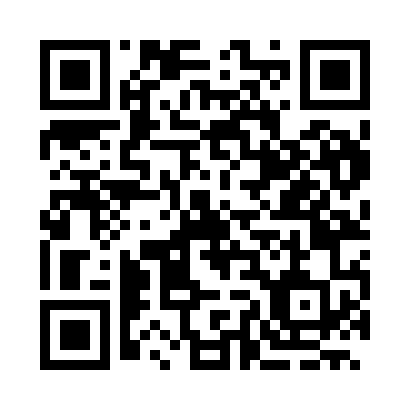 Prayer times for Koshuta, BulgariaWed 1 May 2024 - Fri 31 May 2024High Latitude Method: Angle Based RulePrayer Calculation Method: Muslim World LeagueAsar Calculation Method: HanafiPrayer times provided by https://www.salahtimes.comDateDayFajrSunriseDhuhrAsrMaghribIsha1Wed4:126:031:066:048:109:542Thu4:106:011:066:058:119:563Fri4:086:001:066:058:129:574Sat4:065:591:066:068:139:595Sun4:045:571:066:078:1510:016Mon4:025:561:066:078:1610:027Tue4:005:551:056:088:1710:048Wed3:585:541:056:098:1810:069Thu3:565:521:056:098:1910:0710Fri3:555:511:056:108:2010:0911Sat3:535:501:056:108:2110:1112Sun3:515:491:056:118:2210:1213Mon3:495:481:056:128:2310:1414Tue3:475:471:056:128:2410:1615Wed3:465:461:056:138:2510:1716Thu3:445:451:056:148:2610:1917Fri3:425:441:056:148:2710:2118Sat3:415:431:056:158:2910:2219Sun3:395:421:056:158:3010:2420Mon3:375:411:066:168:3110:2621Tue3:365:401:066:168:3110:2722Wed3:345:391:066:178:3210:2923Thu3:335:381:066:188:3310:3024Fri3:315:381:066:188:3410:3225Sat3:305:371:066:198:3510:3326Sun3:295:361:066:198:3610:3527Mon3:275:361:066:208:3710:3628Tue3:265:351:066:208:3810:3829Wed3:255:341:066:218:3910:3930Thu3:245:341:076:218:4010:4031Fri3:225:331:076:228:4010:42